Nom:Week 4 Homework 2Core French 8 – McDadeSECTION 1: Rewrite your vocabulary words and translations SECTION 4: Unscramble 5 of this week’s vocabulary wordst  s  ‘  c  e   _______________e  e  p  t  t  i     ____________________a  n  d  r  d  g   _______________i  n  b  e  ____________________s  m  e  _________________SECTION 3: Complete the sentences in French by identifying the correct translations for the underlined words:Yes,  I would love to eat some pizza!_______________, j’aimerais manger de la pizza!Don’t’ touch my things!Ne touche pas à _______________ affaires!This is my sister.C’est _______________ sœur. How are you doing today? I am very well, thank you!Comment ça va aujourd’hui? Ça va très _______________, merci!I have 3 dogs, 2 cats and a hedgehog.J’ai trois chiens, deux chats _______________ un hérisson.BONUS: Complete the crossword with French vocabulary words from this week and other weeks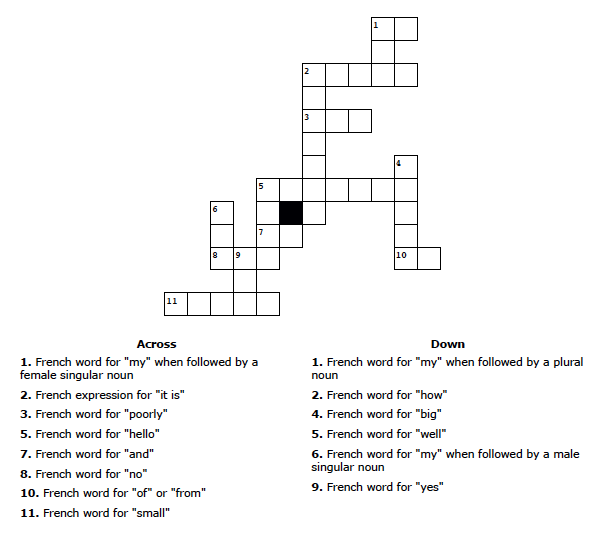 French vocabulary word (copied from list)English translationFrench vocabulary word (cover copied list and try from memory)